Viernes09de diciembreSegundo de PrimariaArtesOrganizo mis cancionesAprendizaje esperado: elabora un cancionero grupal a partir de la música que escuchó en el ciclo escolar.Énfasis: organiza las canciones de su cancionero a partir de parámetros propios, pero bien establecidos: preferencias, grados de dificultad, estados emocionales que producen las canciones, origen de las piezas musicales, etc.¿Qué vamos a aprender?Elaborarás un cancionero grupal a partir de la música que escuchas en el ciclo escolar.Organizarás las canciones de tu cancionero a partir de tus propios criterios establecidos, por tus preferencias, grados de dificultad, estados emocionales que producen las canciones, orígenes de las piezas musicales, etc.¿Qué hacemos?Actividad 1Conoce algunas propuestas y sugerencias para organizar tu cancionero.La primera propuesta vas a necesitar una caja del tamaño que tengas y del material que sea, hojas y lápices o plumas o plumones, algo que te sirva para escribir. Escribe los nombres de las canciones que formen parte de tu cancionero en pequeños pedazos de papel.Una vez que tu caja cuente con los nombres de las canciones necesitas, a las emociones, ellas te van a ayudar a organizar tus canciones.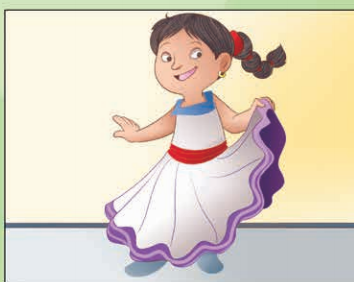 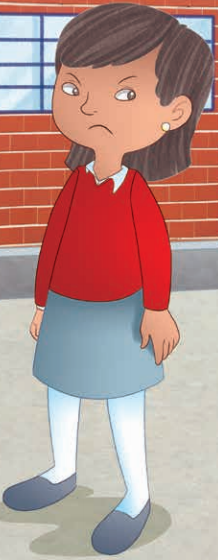 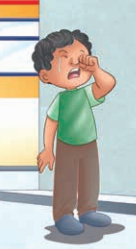 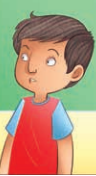 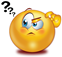 La emoción que no sabes cómo llamarla pero que la sientes en tu cuerpo, está representada por un signo de interrogación.¿Te ha pasado algo así, no sabes cómo te sientes? Puede ser que a veces sientas en el estómago unas cosquillas cuando vas a aprender algo nuevo y no sabes cómo llamar a esa emoción, pero sabes que está ahí en tu cuerpo.Pues, en ocasiones la emoción que sentimos no es fácil de nombrar y por eso, esa emoción desconocida se queda así con un signo de interrogación.Con esto ya tienes lo que vas a necesitar para hacer el juego de organizar las canciones del cancionero. Para ello juega de la siguiente manera:Saca el nombre de la canción, canta o tararea, piensa en qué emoción te hace sentir también representa las sensaciones corporales relacionadas a cada emoción y coloca el nombre de la canción enfrente de la silueta-emoción. Realiza esta dinámica con por lo menos 3 canciones.¿Qué te pareció esta forma de organizar las canciones? Puede ser divertido y te ayuda a percibir en todo tu cuerpo la emoción que te hace sentir cada canción.Además, puede ser que a veces no sepas cómo te sientes y no lo puedes expresar en palabras, pero las canciones ayudan a que tu emoción se exprese. Por ello puedes llegar a tener algunas canciones que sean tus preferidas. Piensa en cuáles son esas canciones y anótalas en papelitos.Actividad 2Una segunda forma de organizar el cancionero. Vas a necesitar papel o cartulina de 4 colores o algún material parecido con lo que puedas hacer 16 fichas, 4 de cada color.Asigna a cada color un gusto. Los siguientes son algunos ejemplos: Me gusta muchísimo, Me gusta y No sé si me gustaPor ejemplo, si se tienes fichas verdes (los colores son sugerencia pueden ser otros) significan que algo te gusta muchísimo, las fichas azules significan que te gusta mucho, las fichas amarillas significan que te gusta y las fichas de color blanco significan que no sabes si algo te gusta.Puedes también tener a la mano tres frascos para etiquetarlos con las tres opciones me gusta muchísimo, me gusta, no sé si me gusta.Una vez que tengas tus fichas, saca los papelitos con los nombres de las canciones que anotaste en el juego anterior, y ahora les asignaras fichas de acuerdo a que tanto te gustan y anota el por qué estas fichas las vas a colocar en donde está el nombre de la canción.¿Qué te pareció esta forma de organizar las canciones?Actividad 3Y una tercera forma de organizar tu cancionero.Los materiales que necesitas para esta opción son: siluetas recortadas de manos y pies en papel grueso como cartulina y luego pegas las siluetas a un palito de madera o algo parecido. Es importante que las siluetas queden con una consistencia rígida, que no se doblen.Puedes sustituir los materiales por algo que tengas en casa lo importante es que tengas algo que represente tus pies y manos. También puedes poner color y dibujos que quieras a tus manos y pies.Ya que tengas tus pies y manos organiza las canciones. Sacas tu caja con el nombre de las canciones.Ahora coloca frente a ti las manos y pies que elaboraste, por turnos saca un nombre de las canciones que están en la caja, lee el nombre y responde la siguiente pregunta “¿Esta canción me hace mover, los pies o las manos?” de acuerdo a tu respuesta toma las manos o los pies. Por ejemplo: si la canción te hace mover los pies, toma los pies y los mueves cantando o tarareando un fragmento de la canción.Y si la canción hace que quieras mover todo el cuerpo, tomas un pie y una mano y mueves todo el cuerpo.Realiza la dinámica 3 veces.Al final cuando ya sepas que te hace mover cada canción coloca en el piso frente a los pies o manos las canciones que correspondan y en medio de los pies y manos las canciones que te hicieron mover todo el cuerpo.¿Cómo te sentiste con la tercera propuesta para organizar tu cancionero? Quizá sea difícil decidir qué mover ya que todas las canciones te pueden invitar a mover el cuerpo.Y es totalmente normal, que eso pueda pasar, cada persona siente diferente la música y la organiza de manera distinta.Para concluir con esta sesión, recuerda lo que aprendiste:Conociste tres formas de organizar el cancionero, pero puede haber muchas más, sólo es necesario sentir e imaginar todo lo que te regala cada canción. Unas veces puedes organizarlas por las emociones, otras por cuál te gusta más, o por las partes del cuerpo que mueves.El reto de hoy: Imagina con tu familia un juego con las canciones. Juntos pueden conversar sobre juegos que conozcan y luego eligen uno y lo adaptan. Por ejemplo, pueden jugar a adivinar las canciones.Recuerda comentar a tu maestra o maestro el juego que inventaron juntos como familia.¡Buen trabajo!Gracias por tu esfuerzo.